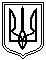 Миколаївська міська рада	Постійна комісії міської ради з питань промисловості, транспорту,енергозбереження, зв'язку, сфери послуг, підприємництва та торгівліПРОТОКОЛ  №12016.05.2018     м. Миколаїв   каб. 357     10:00Засідання постійної комісії міської ради     з питань промисловості, транспорту, енергозбереження, зв'язку, сфери послуг,  підприємництва та торгівліГолова комісії-Євтушенко В.В. Секретар комісії – Садиков В.В.Присутні члени  комісії: Шульгач С.В., Ісаков С.М.  Відсутні члени комісії: Картошкін К.Е.ПРИСУТНІ:Манушевич О.Л. – начальник управління транспортного комплексу, зв’язку на телекомунікацій ММР;Представники МРЕО;Цимбал А.А. – начальник управління містобудування та архітектури ММР – головний архітектор міста.Мкртчян  М.С., начальник  управління  комунального  майна  ММР ПОРЯДОК ДЕННИЙ:Обговорення питання щодо незаконно встановленої автомобільної стоянки по провулку Транспортний 1.Ісакова С.М,, який наголосив на проблемі незаконного паркування біля жилих будинків по вулиці Гонгадзе та 7 Поперечна та запропонував шляхи вирішення зазначеної проблеми.Шульгача С.В., який акцентував увагу на бездіяльності патрульної поліції у регулярному порушенні вимог дорожніх знаків щодо заборони паркуванні транспортних засобів біля житлових будинків за вказаними адресами.Ісакова С.М., який запропонував начальнику управління транспортного комплексу, зв’язку та телекомунікацій ММР Манушевичу О.Л. спільно з в.о. директора департаменту ЖКГ ММР Осецькою Н.В. розробити схему дорожнього руху транспортних засобів по зазначеними адресами.РЕКОМЕНДОВАНО:1.Управлінню транспортного комплексу, зв’язку та телекомунікацій ММР спільно з департаментом житлово-комунального господарства ММР розглянути питання щодо незаконно встановленої автомобільної стоянки по провулку Транспортний 12. Управлінню транспортного комплексу, зв’язку та телекомунікацій ММР надати на розгляд постійної комісії інформацію про проведену роботу щодо вирішення питання  незаконно встановленої автомобільної стоянки по провулку Транспортний 1 та надати план дії щодо вирішення порушеного питання на черговому засіданні постійної комісії. Голосували: за – 4, проти – 0, утримались – 0.Інформація управління містобудування та архітектури Миколаївської міської ради з приводу Положення про тимчасові споруди (уточнення переліку зелених зон).СЛУХАЛИ:Євтушенко В.В., який зазначив, що з приводу незаконно встановлених тимчасових споруд було проведено виїзну комісію в за участю адміністрацій районів міста, було розроблено положення щодо розміщення тимчасових споруд але незаконно встановлені тимчасові споруди не демонтовано та продовжують свою діяльність. Цимбала А.А., начальника управління містобудування та архітектури ММР – головного архітектора міста, який зазначив, що уточнене Положення про тимчасові споруди буде розроблено у найближчий термін та надано на розгляд постійної комісії уточнений перелік зелених зон для розміщення тимчасових споруд.Євтушенко В.В., який зазначив про необхідність термінового доопрацювання зазначеного положення та винесення його на розгляд сесії Миколаївської міської ради.Ісакова С.М., Садикова В.В., які запропонували попередньо ознайомити членів постійної комісії з уточненим Положенням перед оприлюдненням на веб сайті Миколаївської міської ради.Інформація управління містобудування та архітектури Миколаївської міської ради щодо питання продовження строку користування земельною ділянкою площею 1709 кв.м. ПП «Клаксон»СЛУХАЛИ:Цимбала А.А., начальника управління містобудування та архітектури ММР – головного архітектора міста, який повідомив, що управлінням містобудування та архітектури ММР направлено листа до управління земельних ресурсів ММР, щодо повернення матеріалів щодо продовження строку користування земельною ділянкою ПП «Клаксон» для повторного розгляду та надання нового висновку управлінням містобудування та архітектури з порушеного питання. Також звернувся до членів постійної комісії надати рекомендацію управлінню земельних ресурсів щодо повернення до управління містобудування та архітектури матеріалів дозвільної справи по ПП «Клаксон» для повторного розгляду.В обговорені приймали участь члени постійної комісії.РЕКОМЕНДОВАНО:Управлінню земельних ресурсів Миколаївської міської ради надати матеріали ПП «Клаксон» на розгляд управління містобудування та архітектури Миколаївської міської ради та надати інформацію на черговому засіданні постійної комісії.Голосували: за – 4, проти – 0, утримались – 0.Звернення заступника міського голови Андрієнко Ю.Г. за вихідним №970/02021-22/02.05/14/18 від 15.05.2018 про надання кандидатури для включення до складу конкурсного комітету з перевезення пасажирів на міських автобусних маршрутах загального користування.СЛУХАЛИ:Манушевича О.Л., який надав роз’яснення з приводу звернення заступника міського голови Андрієнко Ю.Г. за вихідним №970/02021-22/02.05/14/18 від 15.05.2018 про надання кандидатури для включення до складу конкурсного комітету з перевезення пасажирів на міських автобусних маршрутах загального користування.Євтушенко В.В., який поцікавився підставами проведення конкурсу з перевезення пасажирів на міських автобусних маршрутах загального користування.Манушевича О.Л., який зазначив, що підставами проведення конкурсу на перевезення пасажирів на міських автобусних маршрутах загального користування проводиться у зв’язку з недотримання перевізників умов договору, які виявлені під час проведення перевірок перевізників.Євтушенко В.В., який поцікавився обставинами, які обумовлюють не дотримання перевізниками умов договору на перевезення пасажирів на міських автобусних маршрутах загального користуванняМанушевича О.Л., який надав інформацію членам постійної комісії, що у перевізників по існуючому тарифу на перевезення у  міських автобусних маршрутах загального користування не вистачає коштів на ремонт транспортних засобів, нестача водіїв, відмова у перевезенні громадян пільгової категорії населення.Ісакова С.М., який зазначив, що перш за все постійній комісії необхідно ознайомитися з членами складу конкурсного комітету, а вже потім обирати кандидата зі складу постійної комісії для включення до складу конкурсного комітету з перевезення пасажирів на міських автобусних маршрутах загального користування.Євтушенко В.В., який запропонував начальнику управління транспортного комплексу, зв’язку та телекомунікацій ММР Манушевичу О.Л. надати склад конкурсного комітету з перевезення пасажирів на міських автобусних маршрутах загального користування.РЕКОМЕНДОВАНО:Перенести розгляд звернення заступника міського голови Андрієнко Ю.Г. за вихідним №970/02021-22/02.05/14/18 від 15.05.2018 про надання кандидатури для включення до складу конкурсного комітету з перевезення пасажирів на міських автобусних маршрутах загального користування, управління транспортного комплексу, зв’язку та телекомунікацій ММР надати склад конкурсного комітету з перевезення пасажирів на міських автобусних маршрутах загального користування.(Питання на голосування не виносилось)4. Інформація управління комунального майна міської ради:-щодо продовження договорів оренди нерухомого майна між КП ММР «Миколаївелектротранс» та суб’єктом господарювання (зокрема - автомийка, готельного комплексу, автостоянки, розміщення);- щодо передачі  автомобіля  «Волга» з балансу  КП  ММР «Миколаївелектротранс»  в  користування  Заводської  адміністрації  міської  ради.  СЛУХАЛИ:Мкртчяна  М.С., начальника  управління  комунального  майна  ММР, який повідомив, що управлінням комунального майна ММР проводиться робота щодо з’ясування обставин укладання та продовження зазначеного договору оренди, в тому числі і з КП ММР «Миколаївелектротранс», правоохоронними органами. Зауважив, що достатньо одного тижня для вивчення порушеного питання, на черговому засіданні постійної комісії управлінням комунального майна ММР буде надана відповідна інформація.В обговорені приймали участь члени постійної комісії.РЕКОМЕНДОВАНО:1.Перенести розгляд питання на чергове засідання постійної комісії.2.Начальнику управління комунального майна ММР Мкртчяну М.С. надати інформацію про результати вивчення порушеного питання.(Питання на голосування не ставилось)5. Звернення ТОВ «Епіцентр К» за вихідним №3564 від 16.05.2018 щодо Договору на виконання робіт «01/09-М з пересування опор контактної мережі».СЛУХАЛИ:Євутушенко В.В., який надав інформацію з приводу порушеного питання.РЕКОМЕНДОВАНО:Інформацію прийняти до відома.(Питання на голосування не виносилося).6. Інформація  департаменту житлово-комунального  господарства   міської  ради  щодо  виконання  рекомендації   п. 2  протоколу  №109  від 28.02.2018  з  питання  обговорення  внесення  змін   до  Закону  України  «Про  комерційний  облік  теплової енергії  та  водопостачання».РЕКОМЕНДОВАНО:Прийняти до відома інформацію департаменту житлово-комунального  господарства   міської  ради  щодо  виконання  рекомендації   п. 2  протоколу  №109  від 28.02.2018  з  питання  обговорення  внесення  змін   до  Закону  України  «Про  комерційний  облік  теплової енергії  та  водопостачання».(Питання на голосування не виносилось.) Голова комісії                                                                               В.В. ЄвтушенкоСекретар комісії                                                                           В.В. Садиков